Задача 1Планова величина строку реалізації інвестиційного проекту дорівнює 4 роки. Обсяг початкових інвестиційних витрат оцінюється в 17 млн. грн. Протягом усього строку реалізації очікується одержання постійних грошових припливів у розмірі 6000 тис. грн. Визначте чистий наведений ефект від реалізації проекту й обґрунтуйте доцільність ухвалення інвестиційного рішення.Задача 2Провести аналіз абсолютних та відносних показників фінансової стійкості туристичного підприємства за два роки. За допомогою розрахунків визначити тип фінансової ситуації (табл. ). Зробити висновки. (млн. грн.)Таблиця Вихідні даніЗадача 3Туристичне підприємство планує нові капітальні вкладення протягом трьох років: 90 тис. грн.. у першому році, 70 тис. грн. — у другому, 50 тис. грн. — у третьому. Інвестиційний проект розрахований на 10 років з повним освоєнням знову введених потужностей лише на п'ятому році, коли планований річний чистий грошовий доход становитиме 75 тис. грн. Наростання чистого річного грошового доходу в перші чотири роки за планом складатиме 40, 50, 70, 90% відповідно за роками від першого до четвертого. Туристичне підприємство потребує, як мінімум, 18% віддачі при інвестуванні коштів. Визначте чистий наведений ефект від реалізації проекту, дисконтний строк окупності та індекс рентабельності проекту. Як зміниться ефективність проекту, якщо необхідний показник віддачі становитиме 20%?Для кожного з інвестиційних проектів розрахуйте чистий наведений ефект, строк окупності, дисконтний строк окупності та індекс рентабельності інвестицій, якщо коефіцієнт дисконтування дорівнює 20%. Вихідні дані для розрахунку наведені в табл. Який показник оцінки інвестиційних проектів найбільш ефективний і обґрунтований?Таблиця Вихідні дані для оцінки ефективності проектівNPV A = R/(1+kn)-C = -370/1.201+ 1000/1.206=-308+335.57=27.57NPV Б = R/(1+kn)-C = -240/1.201+60/1.202+60/1.203+60/1.204+60/1.205=NPV В = R/(1+kn)-C = -263.5/1.201+100/1.202+100/1.203+100/1.204+100/1.205+100/1.206=Фінансування інвестиційного проекту здійснюється за рахунок додаткового випуску звичайних і привілейованих акцій, а також за рахунок залучення позикових коштів. Розрахуйте середньозважену вартість інвестиційного капіталу, використовуючи дані табл. ТаблицяСтруктура й ціна інвестиційного капіталуWACC 1 = 50/32 *1-T= 1.56WACC 2 = 5/24.5 *1-T= 0.20WACC 3 = 45/20 *1-T= 2.25ЗадачаВизначити балансову вартість основних фондів туристичного підприємства за три роки на основі даних, наведених в таблиці .Таблиця Вихідні дані до задачіБалансова вартість групи основних фондів підприємства на початок розрахункового року (ВБ) обчислюється за формулою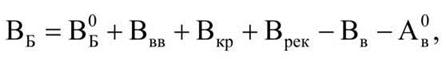 де  — балансова вартість групи основних фондів на початок року, що передував звітному;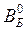 Ввв — вартість введених в експлуатацію основних фондів;Вкр — вартість здійснення капітального ремонту основних фондів;Врек — витрати на реконструкцію виробничих приміщень і модернізацію устаткування;Вв — вартість виведених з експлуатації основних фондів протягом року, що передував звітному; — сума амортизаційних відрахувань, нарахованих у році, що передував звітному.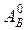 Вб 2019 = 32450 + 7810 + 3200 +1240 - 4210 – 6500 = 33990Вб 2020 = 33990 + 8240 + 2700 + 1540 - 4360 - 7200 = 34910Вб 2021 = 34910 + 9310 + 3690 + 1212 - 5100 – 7530 = 36492ЗадачаВизначити додатковий обсяг тур продукту в плановому році порівняно зі звітним роком, якщо обсяг реалізованого тур продукту в звітному році становив 43 тис. грн., а середній залишок оборотних коштів – 18 тис. грн. В плановому році залишок оборотних коштів зросте на 20%, а число оборотів оборотних коштів зросте на 2 дні.Q тур.прод. = 18 тис. грн. * 20% = 21600 тис. грн.Q обор. = Коб звітний = РП/ОК = 360/tоб = 360*ОК / РП = 360*18000/43000= 150,69Коб плановий = РП/ОК = 360/tоб = 360*ОК / РП = 360 +2 * 21600/ 43000=181,84Оцінити ефективність руху грошових коштів тур підприємства за допомогою показників, які відображають формування чистого грошового потоку: коефіцієнта достатності чистого потоку грошових коштів, коефіцієнта ліквідності грошового потоку, коефіцієнта ефективності грошового потоку та коефіцієнта реінвестування (капіталізації) чистого грошового потоку.Дані для розрахунку наведено в таблиці Таблиця Вихідні дані до задачіРозрахувати обсяг реалізації туристичних послуг по бізнес плану на основі середніх показників, якщо планується обслужити 2800туристів , середня тривалість туристичної путівки 12 днів. Питома вага в’їздного туризму 25%, виїзного 55%, внутрішнього 20%. Середня ціна  одного туродня: по в’їзному туризмі1 550 грн., виїзному 1400грн. внутрішньому 1270грн.Q t = 2800/25%=700*12*550=Q t = 2800/55%=1540*12*1400=Q t = 2800/20%=560*12*1270=Визначити фінансовий результат ( прибуток) і показники рентабельності по бізнес-плану.Розрахувати прогнозовані фінансові результати туристичної фірми згідно бізнес-плану.Визначити обсяг реалізації туристичної фірми на плановий рік за показниками  виробітку по бізнес-плануРозрахувати витрати і ціну туристичної путівки на 1 туродень по бізнес-плану, та вартість туристичної путівки тривалістю 15 днів.Визначити фінансовий результат ( прибуток) і показники рентабельності по бізнес-плану.ЗадачаВизначити норму амортизації та суму нарахованої амортизації  за весь термін служби, та залишкову вартість об’єкта, якщо первісна вартість основних засобів 50000 грн, ліквідаційна вартість 2000. Термін використання об’єкта основних засобів  8 років.1. Прямолінійний метод.А (річна сума амортизації)  = ( Вп-Вл) : Т,де Т- термін корисного використання об’єкта, Вп – первісна вартість  об’єкта, Вл – ліквідаційна вартість об’єкта.На (норма амортизації) = 100% : ТРозподіл амортизаційних відрахувань2. Метод зменшення залишкової вартості.А = Зв х На		Зв = Вп – Σ З		На =, деЗв – залишкова вартістьΣ З - сума нарахованого зносу у попередніх періодахТ -  термін корисного використання об’єктів основних  засобівНа =) х 100% = 33,1Сума нарахованої амортизації3. Метод прискореного зменшення залишкової вартості. А =  Зв х На		На =  (100% : Т) х 2На = (100 / 8) *2 = 25%Сума нарахованої амортизації будуть розподілятися так4. Кумулятивний метод:  А = (Вп – Вл) х К		К = Тк / ΣТ, деΣТ -  сума числа  років, що залишились до кінця корисного використання об’єкта Для вищезгаданого прикладу ΣТ = 1+2+3+4+5+6+7+8 = 36Тк – кількість років, що залишається до кінця корисного використання об’єкта основних засобівКожного року зменшуватиметься на 1Суми нарахованої амортизації складатимутьПоказникиМинулий рікЗвітній рікАбсолютна змінаВідносна змінаВласні джерела95,5120,3Оборотні активи14,215,3Необоротні активи25,726,2Довгострокові зобов’язання 2,32,5Короткострокові кредити банків2,91,4Загальна величина запасів90115

ПроектГрошові потоки за роками, тис. грн.Грошові потоки за роками, тис. грн.Грошові потоки за роками, тис. грн.Грошові потоки за роками, тис. грн.Грошові потоки за роками, тис. грн.Грошові потоки за роками, тис. грн.Проект1 рік2 рік3 рік4 рік5 рік6 рікА-370----1000Б-24060606060-В-263,5100100100100100Джерела фінансуванняЧастка в загальному обсязі фінансування, %Ціна окремих джерел фінансування, %Прості акції50,032,0Привілейовані акції5,024,5Позиковий капітал45,020,0Показники2019 р.2020 р.2021 р.Балансова вартість основних фондів на початок року32450Сума витрат на придбання нових основних фондів781082409310Здійснення капітального ремонту основних фондів320027003690Витрати на інноваційну модернізацію обладнання124015401212Виведені з експлуатації основні фонди421043605100Сума амортизаційних відрахувань650072007530Показник2018 рік2019 рікВиручка від реалізації тур продукту, тис. грн.Витрати на закупку туристичних послуг, тис. грн.Витрати на реалізацію тур продукту, тис. грн.Фонд оплати праці, тис. грн.Відрахування на соціальні заходи, тис. грн.Сума амортизаційних відрахувань, тис. грн.Виплата відсотків за кредит, тис. грн.Дивіденди, тис. грн.Приріст грошових коштів, тис. грн.Приріст суми реальних і довгострокових інвестицій, тис. грн.250,490,810,118,94,27,827,615,780,512,1276,5112,314,821,14,87,825,418,988,214,3ПоказникиЗвітній рікЗміна в плановому році, +,-Плановий рік1. Виручка від реалізації, тис.грн.200,0+ 5%2. Собівартість реалізованих товарів, тис.грн.120,0- 3%3. Витрати від звичайної діяльності, тис.грн.50,0+ 2%4. Прибуток, тис.грн4. Власний капітал, тис.грн.90,0+ прибуток5. Рентабельність власного капіталу,%№ п/пПоказники, тис. грн.1 рік2 рік3 рік1Виторг від реалізації196 тис.282 тис.378 тис.2Податок на додану вартість3Чистий дохід4Витрати на виробництво і реалізацію тур послуг126 тис.164 тис.219 тис.5Прибуток6Рентабельність,%ПоказникиПопередній рік, тис.грн.Зміна в плановому році, +, - , %Плановий рік.грн.1.Виробіток, середньомісячний на одного працівника, грн.6820+ 8 %2.Чисельність працівників, осіб27- 3 особи3.Обсяг реалізації, грнВитратиЦіна, грн.Проживання1100,00Харчування680,00Екскурсійне обслуговування470,00Прямі витрати турфірми10Всього прямі витратиПрибуток тур фірми 30%ЦінаПДВ %Ціна з ПДВПоказникиБазовий рікЗміна в плановому році, +,-Плановий рік1. Виручка від реалізації, тис.грн.950,0+ 5%2. Собівартість реалізованих турів, тис.грн.580,0- 3%3. Витрати від звичайної діяльності, тис.грн.210,0+ 10%4. Прибуток, тис.грн4. Власний капітал, тис.грн.440,0+прибуток5. Рентабельність власного капіталу,%РікНа,%Залишкова вартість на початок періоду, грн.Сума нарахованої амортизації, грн.112,6500006000212,650000-6000=440006000312,6380006000412,6320006000512,6260006000612,6200006000712,6140006000812,680006000 СУМАх8000-6000 = 2000Сума = 48000РікНа,%Залишкова вартість на початок періоду, грн.Сума нарахованої амортизації, грн.133,15000016550233,150000-16550=3345011072333,133450-11072=223787407433,122378-7407=149714956533,114971-4956=10015100015*33,1%=3314633,110015-3314=6701*33,1%=2218733,16701-2218=44831483833,14483-1483=3000993СУМА2007Сума = 47993РікНа,%Залишкова вартість на початок періоду, грн.Сума нарахованої амортизації, грн.12550000*25% = 1250022550000-12500= 37500937532537500-9375=28125703142528125-7031=21094527352521094-5273=15821395562515821-3955=11866296672511866-2966=890022258258900-2225=66751668 СУМАх5007Сума = 5005РікНа,%Залишкова вартість на початок періоду, грн.Сума нарахованої амортизації, грн.18/36= 0,225000050000-2000=48000*0,22=1056027/36= 0,1950000-10560=3944039440*0,19=749436/36= 0,1639440-7494=31946*0,16=511145/36= 0,1331946-5111=26835*0,13=348854/36= 0,1126835-3488=23347*0,11=256863/36= 0,0823347-2568=19779*0,08=158272/36= 0,0519779-1582=18197*0,05=91081/36= 0,0318197-910=17287*0,03=518СУМА17287-518=16769Сума = 27120